Dzień dobryPropozycja zajęć na dziś – rozpoznajemy odgłosy zwierząt mieszkających na wsi.Wydrukujcie i wytnijcie symbole zwierząt. Posłuchajcie odgłosów zwierząt i dopasujcie właściwy symbol pcs. Drukując obrazki dwa razy, możecie zagrać w grę Memory szukając takich samych zwierząt. Odgłosy zwierząt wiejskich: https://www.youtube.com/watch?v=3oE8dF4HPAE 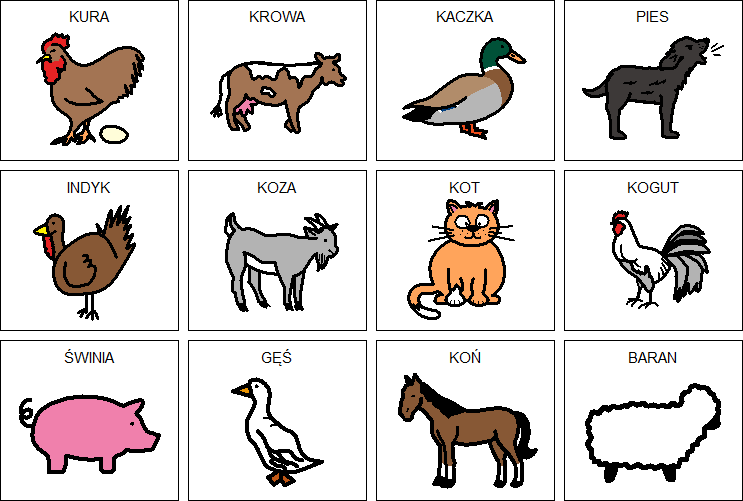                                                                                              Pozdrawiam                                                                                              Monika Rybińska - Falis